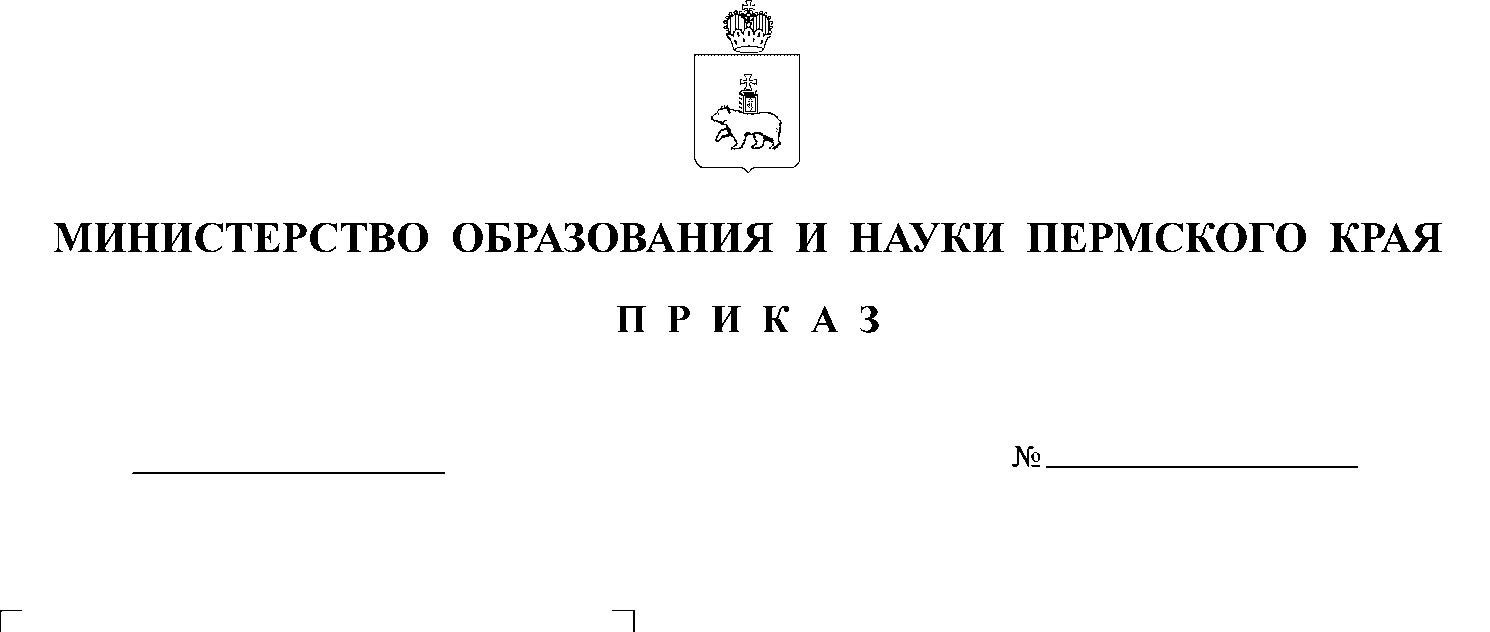 C целью организации и проведения итогового сочинения (изложения) на территории Пермского края в 2018-2019 учебном году, в соответствии с Порядком проведения государственной итоговой аттестации по образовательным программам среднего общего образования, утвержденным приказом Министерства образования и науки Российской Федерации 
от 26 декабря 2013 г. №1400, письмом Рособрнадзора от 23 октября 2018 г. 
№ 10-875 «О направлении методических рекомендаций по организации 
и проведению итогового сочинения (изложения)»ПРИКАЗЫВАЮ:Внести изменения в организационно-территориальную схему подготовки и проведения итогового сочинения (изложения) на территории Пермского края в 2018-2019 учебном году, утвержденную приказом Министерства образования и науки Пермского края от 08 ноября 2018 г. № СЭД-26-01-06-988, изложив ее
в редакции согласно приложению к настоящему приказу.Министр		    Р.А. КассинаПРИЛОЖЕНИЕк приказу Министерства образования и науки Пермского краяот_______№«УТВЕРЖДЕНАприказом Министерства образования и науки Пермского края от 08.11.2018 № СЭД-26-01-06-988Организационно-территориальная схема подготовки и проведения итогового сочинения (изложения) на территории Пермского края в 2018-2019 учебном годуНормативное правовое обеспечение проведения итогового сочинения (изложения)Организационно-территориальная схема подготовки и проведения итогового сочинения (изложения) на территории Пермского края в 2018-2019 учебном году разработана в соответствии с требованиями федеральных нормативных правовых актов по проведению государственной итоговой аттестации по образовательным программам среднего общего образования:Федерального закона от 29 декабря 2012 г. № 273-ФЗ «Об образовании 
в Российской Федерации»;Порядка проведения государственной итоговой аттестации 
по образовательным программам среднего общего образования, утвержденного приказом Министерства образования и науки Российской Федерации 
от 26 декабря 2013 года №1400;Письма Рособрнадзора от 23 октября 2018 г. № 10-875 «О направлении методических рекомендаций по организации и проведению итогового сочинения (изложения)».2. Организационное обеспечение проведения итогового сочинения (изложения) на территории Пермского края. Организационные структуры.Подготовку и проведение итогового сочинения (изложения) 
на территории Пермского края организует и обеспечивает Министерство образования и науки Пермского края при участии:регионального центра обработки информации (далее - РЦОИ) на базе отдела оценки качества образования ГБУ ДПО «Институт развития образования Пермского края»;органов управления образованием муниципальных районов (городских округов) Пермского края (далее – МО УО);общеобразовательных организаций Пермского края (далее ОО).3. Сроки проведения итогового сочинения (изложения)Итоговое сочинение (изложение) проводится в соответствии 
с расписанием, утвержденным Министерством просвещения Российской Федерации на текущий учебный год.5 декабря 2018 года – для обучающихся XI (XII) классов, в том числе для: иностранных граждан, лиц без гражданства, в том числе соотечественников 
за рубежом, беженцев и вынужденных переселенцев, освоивших образовательные программы среднего общего образования в очной, очно-заочной или заочной формах, а также для лиц, освоивших образовательные программы среднего общего образования в форме семейного образования или самообразования; лиц, обучавшихся по не имеющей государственной аккредитации образовательной программе среднего общего образования, 
а также обучающихся, получающих среднее общее образование в рамках освоения образовательных программ среднего профессионального образования, в том числе образовательных программ среднего профессионального образования, интегрированных с образовательными программами основного общего и среднего общего образования (в случае прохождения ГИА экстерном в организации, осуществляющей образовательную деятельность по имеющей государственную аккредитацию образовательной программе среднего общего образования с последующим получением аттестата о среднем общем образовании); обучающихся по образовательным программам среднего общего образования в специальных учебно-воспитательных учреждениях закрытого типа, а также в учреждениях, исполняющих наказание в виде лишения свободы; обучающихся с ограниченными возможностями здоровья (далее – ОВЗ), детей-инвалидов и инвалидов по образовательным программам среднего общего образования; 6 февраля 2019 года и 8 мая 2019г. - обучающиеся, получившие 
по итоговому сочинению (изложению) неудовлетворительный результат («незачет»); обучающиеся, удаленные с итогового сочинения (изложения) 
за нарушение требований; обучающиеся и лица, перечисленные в п. 4.1.  настоящего приказа, не явившиеся на итоговое сочинение (изложение) 
по уважительным причинам (болезнь или иные обстоятельства), подтвержденные документально; обучающиеся и лица, перечисленные в п. 4.2. настоящего Приказа, не завершившие написание итогового сочинения (изложения) по уважительным причинам (болезнь или иные обстоятельства), подтвержденные документально.5 декабря, 6 февраля и 8 мая 2018г. – для выпускников прошлых лет, обучающихся СПО, лиц не прошедших ГИА в предыдущие годы. 4. Участники и места проведения итогового сочинения (изложения)4.1. Итоговое сочинение (изложение) как условие допуска 
к государственной итоговой аттестации по образовательным программам среднего общего образования (далее – ГИА) проводится для обучающихся XI (XII) классов, в том числе для:иностранных граждан, лиц без гражданства, в том числе соотечественников за рубежом, беженцев и вынужденных переселенцев, освоивших образовательные программы среднего общего образования в очной, очно-заочной или заочной формах, а также для лиц, освоивших образовательные программы среднего общего образования в форме семейного образования или самообразования;лиц, обучавшихся по не имеющей государственной аккредитации образовательной программе среднего общего образования, а также обучающихся, получающих среднее общее образование в рамках освоения образовательных программ среднего профессионального образования, в том числе образовательных программ среднего профессионального образования, интегрированных с образовательными программами основного общего 
и среднего общего образования (в случае прохождения ГИА экстерном 
в организации, осуществляющей образовательную деятельность по имеющей государственную аккредитацию образовательной программе среднего общего образования с последующим получением аттестата о среднем общем образовании);обучающихся по образовательным программам среднего общего образования в специальных учебно-воспитательных учреждениях закрытого типа, а также в учреждениях, исполняющих наказание в виде лишения свободы;обучающихся с ограниченными возможностями здоровья (далее – ОВЗ), детей-инвалидов и инвалидов по образовательным программам среднего общего образования.4.2. Итоговое сочинение в целях использования его результатов при приеме на обучение по программам бакалавриата и специалитета 
в образовательные организации высшего образования по желанию также может проводиться для:лиц, освоивших образовательные программы среднего общего образования в предыдущие годы и имеющих документ об образовании, подтверждающий получение среднего общего образования (или образовательные программы среднего (полного) общего образования - для лиц, получивших документ об образовании, подтверждающий получение среднего (полного) общего образования, до 1 сентября 2013 года);граждан, имеющих среднее общее образование, полученное 
в иностранных образовательных организациях (далее вместе - выпускники прошлых лет);лиц, обучающихся по образовательным программам среднего профессионального образования;лиц, получающих среднее общее образование в иностранных образовательных организациях;лиц, допущенных к ГИА в предыдущие годы, но не прошедших ГИА или получивших на ГИА неудовлетворительные результаты более чем по одному обязательному учебному предмету, либо получивших повторно неудовлетворительный результат по одному из этих предметов на ГИА 
в дополнительные сроки (далее - лица со справкой об обучении).4.3. Изложение вправе писать следующие категории лиц:обучающиеся с ОВЗ, дети-инвалиды и инвалиды;обучающиеся по образовательным программам среднего общего образования в специальных учебно-воспитательных учреждениях закрытого типа, а также в учреждениях, исполняющих наказание в виде лишения свободы;обучающиеся на дому, в образовательных организациях, в том числе санаторно-курортных, в которых проводятся необходимые лечебные, реабилитационные и оздоровительные мероприятия для нуждающихся 
в длительном лечении на основании заключения медицинской организации.4.4. Обучающиеся X классов, участвующие в ГИА по отдельным обязательным учебным предметам (русский язык или математика) и (или) 
по предметам по выбору, освоение которых завершилось ранее, не участвуют 
в итоговом сочинении (изложении) по окончании X класса (п. 9 и п. 9.1 Порядка проведения государственной итоговой аттестации по образовательным программам среднего общего образования, утвержденного приказом Минобрнауки России от 26.12.2013 № 1400 (зарегистрирован Минюстом России 03.02.2014, регистрационный № 31205).4.5. Для участия в итоговом сочинении (изложении) участники подают заявление и согласие на обработку персональных данных не позднее чем за две недели до начала проведения итогового сочинения (изложения).Регистрация обучающихся для участия в итоговом сочинении (изложении) проводится на основании их заявлений в организациях, осуществляющих образовательную деятельность, в которых обучающиеся осваивают образовательные программы среднего общего образования.Обучающиеся с ОВЗ при подаче заявления на написание итогового сочинения (изложения) предъявляют копию рекомендаций психолого-медико-педагогической комиссии, а обучающиеся дети-инвалиды и инвалиды – оригинал или заверенную в установленном порядке копию справки, подтверждающей факт установления инвалидности, выданной федеральным государственным учреждением медико-социальной экспертизы.Регистрация лиц, перечисленных в п. 4.2 настоящего документа, для участия по их желанию в итоговом сочинении проводится в местах, определяемых Министерством образования и науки Пермского края.Регистрация лиц со справкой об обучении для участия по их желанию 
в итоговом сочинении проводится в организациях, осуществляющих образовательную деятельность, в которых указанные лица восстанавливаются на срок, необходимый для прохождения ГИА. При подаче заявления такие лица предъявляют справку об обучении по образцу, самостоятельно устанавливаемому организацией, осуществляющей образовательную деятельность.Лица, перечисленные в п. 4.2, самостоятельно выбирают дату участия 
в итоговом сочинении из числа установленных расписанием проведения итогового сочинения (изложения), которую указывают в заявлении.Выпускники прошлых лет при подаче заявления для участия в итоговом сочинении предъявляют оригиналы документов об образовании или заверенные в установленном порядке копии документов об образовании. Оригинал (копия) иностранного документа об образовании предъявляется с заверенным в установленном порядке переводом с иностранного языка. Выпускники прошлых лет с ограниченными возможностями здоровья при подаче заявления предъявляют копию рекомендаций психолого-медико-педагогической комиссии, а выпускники прошлых лет дети-инвалиды 
и инвалиды – оригинал или заверенную в установленном порядке копию справки, подтверждающей факт установления инвалидности, выданной федеральным государственным учреждением медико-социальной экспертизы.Указанное заявление подается выпускниками прошлых лет лично или 
их родителями (законными представителями) на основании документа, удостоверяющего их личность, или уполномоченными лицами на основании документа, удостоверяющего их личность, и оформленной в установленном порядке доверенности.5. Порядок организации итогового сочинения (изложения)5.1.Министерство образования и науки Пермского края определяет: порядок аккредитации граждан в качестве общественных наблюдателей при проведении итогового сочинения (изложения); порядок проведения итогового сочинения (изложения) на территории Пермского края, в том числе о включении процедуры удаления участников итогового сочинения (изложения), а также об организации перепроверки отдельных сочинений (изложений) по итогам проведения сочинения (изложения); порядок создания комиссий по проведению итогового сочинения (изложения) и комиссий по проверке итогового сочинения (изложения) 
в образовательных организациях; места регистрации для участия в написании итогового сочинения и места проведения итогового сочинения для лиц, перечисленных в п. 4.2 настоящего документа; техническую схему обеспечения проведения итогового сочинения (изложения); порядок тиражирования бланков итогового сочинения (изложения); порядок передачи (доставки) комплекта тем сочинений (текстов для изложений) в образовательные организации; порядок и схему копирования бланков участников итогового сочинения (изложения) для организации проверки экспертами комиссии по проверке итогового сочинения (изложения) в образовательных организациях; порядок и сроки проверки итогового сочинения (изложения) экспертами комиссии по проверке итогового сочинения (изложения) в образовательных организациях; порядок организации питания и перерывов для проведения лечебных и профилактических мероприятий для участников итогового сочинения (изложения) с ОВЗ, детей-инвалидов и инвалидов; порядок осуществления проверки соблюдения участниками итогового сочинения (изложения) требования № 2 «Самостоятельность написания итогового сочинения (изложения)»;порядок осуществления сканирования оригиналов бланков участников итогового сочинения (изложения);места, порядок и сроки хранения, уничтожения оригиналов бланков итогового сочинения (изложения), аудиозаписей устных итоговых сочинений (изложений) (в случае прохождения итогового сочинения (изложения) в устной форме участниками с ОВЗ, детьми-инвалидами и инвалидами);сроки, места и порядок ознакомления участников с результатами итогового сочинения (изложения);порядок проведения повторной проверки итогового сочинения (изложения) обучающихся комиссией по проверке итогового сочинения (изложения) другой образовательной организации.5.2. Министерство образования и науки Пермского края:организует формирование и ведение региональных информационных систем обеспечения проведения ГИА обучающихся, освоивших основные образовательные программы основного общего и среднего общего образования (далее – РИС), и внесение сведений в РИС и федеральную информационную систему обеспечения проведения ГИА обучающихся, освоивших основные образовательные программы основного общего и среднего общего образования, и приема граждан в образовательные организации для получения среднего профессионального и высшего образования (далее – ФИС ГИА и Приема), включая следующие сведения:об участниках, сдающих итоговое сочинение (изложение);о местах проведения итогового сочинения (изложения);о распределении участников по местам проведения итого сочинения (изложения) – ОО;о результатах итогового сочинения (изложения), полученных участниками;об изображении бланков регистрации и ответов участников итогового сочинения.Обеспечивает:организацию информирования участников итогового сочинения (изложения) и их родителей (законных представителей) по вопросам организации и проведения итогового сочинения (изложения) через организации, осуществляющие образовательную деятельность, и органы местного самоуправления, осуществляющие управление в сфере образования, а также путем взаимодействия со средствами массовой информации, организации работы телефонов «горячей линии» и ведения раздела, посвященного итоговому сочинению (изложению), на официальных сайтах в сети «Интернет» ОИВ или специализированных сайтах;проведение итогового сочинения (изложения) в образовательных организациях;техническую готовность образовательных организаций к проведению и проверке итогового сочинения (изложения);передачу комплекта тем сочинений (текстов для изложений) в места проведения итогового сочинения (изложения);опубликование комплекта тем итогового сочинения на региональных образовательных Интернет-ресурсах в установленные сроки;информационную безопасность при хранении, использовании и передаче комплектов тем итогового сочинения (текстов для изложений);хранение текстов для изложений, в том числе определяют места хранения и лиц, имеющих доступ к текстам для изложений;ознакомление участников с результатами итогового сочинения (изложения) в сроки, установленные ОИВ, учредителями, загранучреждениями. МОУО:ОО осуществляют следующие функции в рамках организации 
и проведения итогового сочинения (изложения):обеспечивает отбор и подготовку специалистов, входящих в состав комиссии по проведению итогового сочинения (изложения) и комиссии 
по проверке итогового сочинения (изложения) в образовательных организациях и привлекаемых к проведению и проверке итогового сочинения (изложения) 
в соответствии с требованиями настоящих Рекомендаций;под подпись информируют специалистов, привлекаемых к проведению и проверке итогового сочинения (изложения), о порядке проведения и проверки итогового сочинения (изложения) на территории субъекта Российской Федерации, установленном ОИВ, а также изложенном в методических документах Рособрнадзора, рекомендуемых к использованию при организации и проведении итогового сочинения (изложения);под подпись информируют участников итогового сочинения (изложения) и их родителей (законный представителей) о местах и сроках проведения итогового сочинения (изложения), о порядке проведения итогового сочинения (изложения) на территории субъекта Российской Федерации, установленном ОИВ, в том числе об основаниях для удаления с итогового сочинения (изложения), об организации перепроверки отдельных сочинений (изложений), о времени и месте ознакомления с результатами итогового сочинения (изложения), а также о результатах итогового сочинения (изложения), полученных обучающимися;не позднее чем за две недели до проведения итогового сочинения (изложения) формируют комиссии по проведению итогового сочинения (изложения) и комиссии по проверке итогового сочинения (изложения) 
в образовательных организациях, обеспечивают подготовку и отбор работников, входящих в комиссии ОО и привлекаемых к проведению итогового сочинения (изложения) в соответствии с требованиями Рекомендаций Рособрнадзора, настоящей организационной схемы;организуют проверку итоговых сочинений (изложений) обучающихся, выпускников прошлых лет с правом привлечения независимых экспертов или экспертными комиссиями, сформированными на муниципальном уровне;обеспечивают техническое обеспечение для проведения итогового сочинения (изложения) в соответствии с Техническим регламентом проведения итогового сочинения (изложения);получают темы (тексты изложений) и обеспечивают информационную безопасность при проведении итогового сочинения (изложения);обеспечивают хранение бумажных оригиналов бланков итогового сочинения (изложения), аудиозаписей устных итоговых сочинений (изложений) (в случае прохождения итогового сочинения (изложения) в устной форме участниками с ОВЗ, детьми-инвалидами и инвалидами) не менее 6 месяцев, бумажные оригиналы бланков уничтожаются лицами, назначенными нормативно-правовым актом Министерства образования и науки Пермского края;размещают информацию на официальном сайте ОО и информируют обучающихся и их родителей (законных представителей):о порядке проведения итогового сочинения (изложения) на территории Пермского края – не позднее чем за два месяца до дня проведения итогового сочинения; о сроках и местах регистрации для участия в написании итогового сочинения для выпускников прошлых лет - не позднее чем за два месяца до дня проведения итогового сочинения;о сроках проведения итогового сочинения (изложения) - не позднее чем за месяц до завершения срока подачи заявления на участие в итоговом сочинении (изложении);о сроках, местах и порядке информирования о результатах итогового сочинения (изложения) - не позднее чем за месяц до дня проведения итогового сочинения (изложения).Организационное и технологическое обеспечение проведения итогового сочинения (изложения) на территории Пермского края осуществляется региональным центром обработки информации Пермского края (далее- РЦОИ).РЦОИ:обеспечивает деятельность по эксплуатации региональной информационной системы и взаимодействию с федеральной информационной системой;передает программно-аппаратный комплекс в ОО для печати бланков и сканирования бланков; обеспечивает обработку отсканированных бланков итогового сочинения /изложения;обеспечивает хранение на региональных серверах образов бланков после проведения итогового сочинения (изложения).6. Порядок формирования экспертных комиссий по проверке итогового сочинения (изложения) в образовательных организациях Эксперты комиссии ОО, члены экспертных комиссий, сформированных на муниципальном уровнях, а также независимые эксперты других организаций, привлекаемые к проверке итоговых сочинений (изложений), должны обладать квалификацией, которая определяется следующими требованиями:высшее образование по специальности «Русский язык 
и литература» с квалификацией «Учитель русского языка и литературы»;владение необходимой нормативной базой: федеральный компонент государственных стандартов основного общего и среднего (полного) общего образования по русскому языку, по литературе (базовый и профильный уровни), утвержденный приказом Минобразования России от 05 марта 2004г.  № 1089; нормативные правовые акты, регламентирующие проведение итогового сочинения (изложения); рекомендации по  проведению итогового сочинения (изложения) в выпускных классах организаций, реализующих образовательные программы среднего общего образования; технический регламент проведения итогового сочинения (изложения) в выпускных классах организаций, реализующих образовательные программы среднего общего образования; методические рекомендации по проведению итогового сочинения (изложения) в выпускных классах организаций, реализующих образовательные программы среднего общего;владение необходимыми предметными компетенциями: иметь высшее профессиональное (педагогическое) образование по специальности учитель русского языка и литературы; обладать опытом проверки сочинений в выпускном классе образовательных организаций, реализующих программы среднего общего образования; владеть содержанием основного общего и среднего общего образования, которое находит отражение в Федеральном компоненте государственного стандарта общего образования (приказ Минобразования России от 05.03.2004 № 1089), примерных образовательных программах, учебниках, включенных в Федеральный перечень учебников, рекомендованных (или допущенных) Министерством образования и науки Российской Федерации к использованию в образовательном процессе в общеобразовательных учреждениях;владение компетенциями, необходимыми для проверки сочинения (изложения):знание общих научно-методических подходов к проверке и оцениванию сочинения (изложения);умение объективно оценивать сочинения (изложения) обучающихся;умение применять установленные критерии и нормативы оценки;умение разграничивать ошибки и недочёты различного типа;умение выявлять в работе экзаменуемого однотипные и негрубые ошибки;умение классифицировать ошибки в сочинениях (изложениях) экзаменуемых;умение оформлять результаты проверки, соблюдая установленные требования;умение обобщать результаты.Состав комиссии ОО формируется из школьных учителей-предметников, администрации ОО. Комиссия ОО должна состоять не менее чем из трех человек.7. Продолжительность написания итогового сочинения (изложения)7.1. Продолжительность написания итогового сочинения (изложения) составляет 3 часа 55 минут (235 минут). Подготовительные мероприятия: инструктаж, заполнение участниками регистрационных полей бланков и др. не входят в зачет времени написания итогового сочинения (изложения).  Для участников итогового сочинения (изложения) с ОВЗ, детей-инвалидов 
и инвалидов, а также лиц, обучающихся по состоянию здоровья на дому, 
в образовательных организациях, в том числе санаторно-курортных, в которых проводятся необходимые лечебные, реабилитационные и оздоровительные мероприятия для нуждающихся в длительном лечении, продолжительность написания итогового сочинения (изложения) увеличивается на 1,5 часа. 7.2. При продолжительности итогового сочинения (изложения) четыре 
и более часа организуется питание участников итогового сочинения (изложения) и перерывы для проведения необходимых лечебных 
и профилактических мероприятий. Питание участников итогового сочинения (изложения), для которых продолжительность написания итогового сочинения (изложения) увеличивается на 1,5 часа, организуется руководителем образовательной организации места проведения итогового сочинения (изложения) через 4 часа после начала написания итогового сочинения (изложения), если по медицинским показаниям не требуется иная схема организации питания для участника итогового сочинения (изложения). Перерывы для проведения необходимых лечебных 
и профилактических мероприятий, их количество и продолжительность, организуются членами комиссии в аудитории (в случае необходимости при участии медицинского работника) при наличии соответствующих рекомендаций ПМПК или соответствующего заключения медицинской организации. 7.3. В случае получения неудовлетворительного результата («незачет») 
за итоговое сочинение (изложение) обучающиеся вправе пересдать итоговое сочинение (изложение) в текущем учебном году, но не более двух раз и только в дополнительные сроки, предусмотренные расписанием проведения итогового сочинения (изложения). 7.4. Участники итогового сочинения (изложения) могут быть повторно допущены в текущем учебном году к сдаче итогового сочинения (изложения) в случаях, предусмотренных настоящими Рекомендациями, в дополнительные сроки, установленные расписанием проведения итогового сочинения (изложения). 8. Порядок сбора исходных сведений и подготовки к проведению итогового сочинения (изложения)Сведения об участниках итогового сочинения (изложения) вносятся РЦОИ в РИС. Состав сведений и сроки их внесения в РИС утверждены приказом Рособрнадзора от 18 июня 2018 г. № 831 «Об утверждении требований к составу и формату сведений, вносимых и передаваемых 
в процессе репликации в федеральную информационную систему обеспечения проведения государственной итоговой аттестации обучающихся, освоивших основные образовательные программы основного общего и среднего общего образования, и приема граждан в образовательные организации для получения среднего профессионального и высшего образования и региональные информационные системы обеспечения проведения государственной итоговой аттестации обучающихся, освоивших основные образовательные программы основного общего и среднего общего образования, а также к срокам внесения 
и передачи в процессе репликации сведений в указанные информационные системы» (зарегистрирован Минюстом России 05.10.2018, регистрационный 
№ 52348) (далее – приказ Рособрнадзора). Сведения для внесения данных в региональную информационную систему предоставляются в РЦОИ согласно графику и схеме, разработанными РЦОИ:сведения об обучающихся, сдающих итоговое сочинение (изложение), вносятся краевыми ОУ не позднее, чем за 2 недели до дня проведения итогового сочинения (изложения).сведения об обучающихся, выпускниках прошлых лет, сдающих итоговое сочинение (изложение), предоставляются МОУО, не позднее, чем 
за 2 недели до дня проведения итогового сочинения (изложения).Бланки, для проведения итогового сочинения (изложения) печатаются
в образовательных организациях не позднее, чем за день до проведения итогового сочинения (изложения). Печать бланков итогового сочинения (изложения) может также осуществляться на уровне МОУО.Комплекты тем итогового сочинения за 15 минут до проведения итогового сочинения по местному времени размещаются на официальном информационном портале единого государственного экзамена (ЕГЭ) ege.edu.ru (topic.ege.edu.ru), В случае возникновения нештатных ситуаций (недоступность или неработоспособность указанных информационных порталов, официальных сайтов) по запросу ответственного специалиста Министерства образования и науки Пермского края комплекты тем итогового сочинения направляются ФГБУ «Федеральный центр тестирования» на электронные адреса специалиста ОИВ, ответственного за вопросы, связанные с проведением итогового сочинения (изложения). Полученный комплект тем итогового сочинения публикуется 
на официальном сайте Министерства образования и науки Пермского края (minobr.permkrai.ru) в 9-45.Доставка текстов итогового изложения в места проведения итогового изложения осуществляется РЦОИ по каналам защищенной связи по схеме, определенной Министерством образования и науки Пермского края.В местах проведения итогового сочинения (изложения) выделяется помещение для технического специалиста, оборудованное телефонной связью, принтером и персональным компьютером с необходимым программным обеспечением, для получения комплектов тем итогового сочинения (текстов изложений) через специализированный портал.9. Порядок проведения итогового сочинения (изложения)Итоговое сочинение (изложение) проводится в ОО, реализующих образовательные программы среднего общего образования. Количество, общая площадь и состояние помещений, предоставляемых для проведения итогового сочинения (изложения), обеспечивают проведение итогового сочинения (изложения) в условиях, соответствующих требованиям санитарно-эпидемиологических правил и нормативов.Для лиц, имеющих медицинские показания для обучения на дому 
и соответствующие рекомендации психолого-медико-педагогической комиссии, итоговое сочинение (изложение) организуется на дому. Для участников итогового сочинения (изложения) с ограниченными возможностями здоровья, детей-инвалидов и инвалидов итоговое сочинение (изложение) может по их желанию проводиться в устной форме.Вход участников итогового сочинения (изложения) в места проведения итогового сочинения (изложения) начинается с 09.00 по местному времени. Участники итогового сочинения (изложения) рассаживаются за рабочие столы в учебном кабинете в произвольном порядке (по одному человеку за рабочий стол). Во время проведения итогового сочинения (изложения) в учебном кабинете должны присутствовать не менее двух членов комиссии по проведению итогового сочинения (изложения) в образовательных организациях.Итоговое сочинение (изложение) начинается в 10.00 по местному времени.Если участник опоздал на итоговое сочинение (изложение), 
он допускается в аудиторию, при этом время окончания написания итогового сочинения (изложения) ему не продлевается. Повторный общий инструктаж для опоздавших участников 
не проводится. Члены комиссии образовательной организации по проведению сочинения (изложения) предоставляют необходимую информацию для заполнения регистрационных полей бланков сочинения (изложения).Во время проведения итогового сочинения (изложения) в аудиториях могут присутствовать общественные наблюдатели. Общественными наблюдателями при проведении итогового сочинения (изложения) признаются совершеннолетние граждане Российской Федерации (далее – граждане), получившие аккредитацию в соответствии с требованиями настоящей организационно - территориальной схемы подготовки и проведения итогового сочинения (изложения) на территории Пермского края. Аккредитацию граждан в качестве общественных наблюдателей осуществляют:органы местного самоуправления, осуществляющий полномочия в сфере образования при проведении итогового сочинения (изложения) 
в образовательных организациях, подведомственных данному МСУ; Министерство образования и науки Пермского края при проведении итогового сочинения (изложения) в краевых образовательных организациях.Аккредитация граждан осуществляется по их личным заявлениям.В заявлении указываются: фамилия, имя, отчество (при наличии), дата рождения, реквизиты документа, удостоверяющего личность гражданина, подавшего заявление, адреса регистрации и фактического проживания, контактный телефон, образовательная организация, в которой гражданин желает присутствовать в качестве общественного наблюдателя, и дата осуществления общественного наблюдения.МСУ проводят процедуру аккредитации граждан в качестве общественных наблюдателей в местах проведения итогового сочинения (изложения) с соблюдением необходимых условий обеспечения безопасности обучающихся подведомственных ОО.Во время проведения итогового сочинения (изложения) на рабочем столе обучающегося, выпускника прошлых лет, помимо регистрационного бланка 
и бланков записи, находятся:ручка (гелевая, капиллярная или перьевая с чернилами черного цвета);документ, удостоверяющий личность;при необходимости лекарства и питание;орфографический словарь для участников итогового сочинения (орфографический и толковый словари для участников итогового изложения), выданный членами комиссии образовательной организации по проведению итогового сочинения (изложения);инструкция для участников итогового сочинения (изложения);черновики;специальные технические средства (для участников с ОВЗ, детей-инвалидов, инвалидов).Во время проведения итогового сочинения (изложения) участникам итогового сочинения (изложения) запрещено иметь при себе средства связи, фото-, аудио- и видеоаппаратуру, справочные материалы, письменные заметки и иные средства хранения и передачи информации, собственные орфографические и (или) толковые словари. Участникам итогового сочинения (изложения) также запрещается пользоваться текстами литературного материала (художественные произведения, дневники, мемуары, публицистика, другие литературные источники). Участники итогового сочинения (изложения), нарушившие установленные требования, удаляются с итогового сочинения (изложения) руководителем образовательной организации и (или) членом комиссии по проведению итогового сочинения (изложения).В случае если участник итогового сочинения (изложения) по состоянию здоровья или другим объективным причинам не может завершить написание итогового сочинения (изложения), он может покинуть место проведения итогового сочинения (изложения). Члены комиссии по проведению итогового сочинения (изложения) составляют «Акт о досрочном завершении написания итогового сочинения (изложения) по уважительным причинам» (форма ИС-08), вносят соответствующую отметку в форму ИС-05 «Ведомость проведения итогового сочинения (изложения) в учебном кабинете ОО (месте проведения)» (участник итогового сочинения (изложения) должен поставить свою подпись 
в указанной форме). В бланке регистрации указанного участника итогового сочинения (изложения) необходимо внести отметку «Х» в поле «Не закончил» для учета при организации проверки, а также для последующего допуска указанных участников к повторной сдаче итогового сочинения (изложения). Внесение отметки в поле «Не закончил» подтверждается подписью члена комиссии по проведению итогового сочинения (изложения).В случае если участник итогового сочинения (изложения) нарушил установленные данным приказом требования, он удаляется с итогового сочинения (изложения). Руководитель образовательной организации или член комиссии по проведению итогового сочинения (изложения) составляет «Акт об удалении участника итогового сочинения (изложения)» (форма ИС-09), вносит соответствующую отметку в форму ИС-05 «Ведомость проведения итогового сочинения (изложения) в учебном кабинете ОО (месте проведения)» (участник итогового сочинения (изложения) должен поставить свою подпись в указанной форме). В бланке регистрации указанного участника итогового сочинения (изложения) необходимо внести отметку «Х» в поле «Удален». Внесение отметки в поле «Удален» подтверждается подписью члена комиссии 
по проведению итогового сочинения (изложения).До начала итогового сочинения (изложения) члены комиссии ОО 
по проведению итогового сочинения (изложения) проводят инструктаж обучающихся, выпускников прошлых лет в соответствии с рекомендациями Рособрнадзора от 23 октября 2018 г. № 10-875, в том числе информируют о правилах оформления итогового сочинения (изложения), продолжительности проведения итогового сочинения (изложения), а также о времени и месте ознакомления с результатами итогового сочинения (изложения). Члены комиссии ОО по проведению итогового сочинения (изложения) также информируют о том, что записи на черновиках не обрабатываются и не проверяются.Члены комиссии ОО по проведению итогового сочинения (изложения) выдают обучающимся, выпускникам прошлых лет бланки регистрации, бланк записи, дополнительные бланки записи (при необходимости) для выполнения итогового сочинения (изложения), черновики, орфографические словари.Члены комиссии ОО по проведению итогового сочинения (изложения) ознакомляют обучающихся, выпускников прошлых лет с темами итоговых сочинений (текстами изложений) и фиксируют их на доске (информационном стенде). По указанию членов комиссии ОО по проведению итогового сочинения (изложения) обучающиеся, выпускники прошлых лет заполняют регистрационные поля бланков, указывают номер темы итогового сочинения (текста изложения).Члены комиссии ОО по проведению итогового сочинения (изложения) проверяют правильность заполнения обучающимися, выпускниками прошлых лет регистрационных полей бланков. В бланке записи участники итогового сочинения (изложения) переписывают название выбранной ими темы сочинения (текста изложения).Члены комиссии ОО по проведению итогового сочинения (изложения) объявляют начало проведения итогового сочинения (изложения) и время его окончания, фиксируют его на доске (информационном стенде), после чего обучающиеся, выпускники прошлых лет приступают к написанию итогового сочинения (изложения).В случае нехватки места в бланке записи для выполнения итогового сочинения (изложения) по запросу обучающегося, выпускника прошлых лет члены комиссии ОО по проведению итогового сочинения (изложения) выдают ему дополнительный бланк записи. По мере необходимости участникам итогового сочинения (изложения) выдаются черновики.Для участников итогового сочинения (изложения) с ОВЗ, детей-инвалидов и инвалидов, а также тех, кто обучался по состоянию здоровья на дому, в ОО, в том числе санаторно-курортных, в которых проводятся необходимые лечебные, реабилитационные и оздоровительные мероприятия для нуждающихся в длительном лечении итоговое сочинение (изложение) проводится в условиях, учитывающих состояние их здоровья, особенности психофизического развития в соответствии с рекомендациями Рособрнадзора от 23 октября 2018 г. № 10-875.В случае сдачи итогового сочинения (изложения) участником сочинения (изложения) в устной форме член комиссии образовательной организации (член экспертной комиссии) вносит в бланк регистрации указанного участника итогового сочинения (изложения) отметку «Х» в поле «В устной форме» и заверяет своей подписью внесение указанной отметки в специально отведенном поле для последующей корректной проверки и обработки бланков итогового сочинения (изложения) такого участника. В форму ИС-05 «Ведомость проведения итогового сочинения (изложения) в учебном кабинете образовательной организации (месте проведения)» необходимо также внести отметку в поле «Сдавал в устной форме (ОВЗ)».Обучающиеся, выпускники прошлых лет, досрочно завершившие выполнение итогового сочинения (изложения), сдают бланки и покидают ОО, не дожидаясь завершения окончания итогового сочинения (изложения).За 30 минут и за 5 минут до окончания итогового сочинения (изложения) члены комиссии ОО по проведению итогового сочинения (изложения) сообщают обучающимся, выпускникам прошлых лет о скором завершении итогового сочинения (изложения).По истечении времени итогового сочинения (изложения) члены комиссии ОО по проведению итогового сочинения (изложения) объявляют об окончании итогового сочинения (изложения) и собирают бланки регистрации, бланки с итоговыми сочинениями (изложениями), черновики у обучающихся, выпускников прошлых лет.Члены комиссии по проведению итогового сочинения (изложения) ставят «Z» на полях бланков записи, оставшихся незаполненными (в том числе и на его оборотной стороне в случае использования двустороннего бланка записи), 
а также в выданных дополнительных бланках записи.В бланках регистрации участников итогового сочинения (изложения) члены комиссии по проведению итогового сочинения (изложения) заполняют поле «Количество бланков записи». В указанное поле вписывается то количество бланков записи, включая дополнительные бланки записи (в случае если такие выдавались по запросу участника), которое было использовано участником. Члены комиссии по проведению итогового сочинения (изложения) заполняют отчетные формы, использованные во время проведения сочинения (изложения), а также форму ИС-05 «Ведомость проведения итогового сочинения (изложения) в учебном кабинете ОО (месте проведения)». В свою очередь, участник проверяет данные, внесенные в ведомость, подтверждая их личной подписью.Собранные бланки регистрации, бланки с итоговыми сочинениями (изложениями), черновики члены комиссии ОО по проведению итогового сочинения (изложения) передают руководителю образовательной организации.10. Особенности порядка организации и проведения итогового сочинения (изложения) для лиц с ОВЗ, детей-инвалидов и инвалидов Для участников итогового сочинения (изложения) с ОВЗ, детей-инвалидов и инвалидов, а также тех, кто обучался по состоянию здоровья на дому, в образовательных организациях, в том числе санаторно-курортных, 
в которых проводятся необходимые лечебные, реабилитационные 
и оздоровительные мероприятия для нуждающихся в длительном лечении, образовательные организации организуют проведение итогового сочинения (изложения) в условиях, учитывающих состояние их здоровья, особенности психофизического развития. Материально-технические условия проведения сочинения (изложения) должны обеспечивать возможность беспрепятственного доступа таких участников сочинения (изложения) в учебные кабинеты, туалетные и иные помещения, а также их пребывания в указанных помещениях (наличие пандусов, поручней, расширенных дверных проемов, лифтов (при отсутствии лифтов учебный кабинет располагается на первом этаже), наличие специальных кресел и других приспособлений). В местах проведения итогового сочинения (изложения) в случае необходимости выделяются помещения для организации питания и перерывов для проведения необходимых медико-профилактических процедур. При проведении сочинения (изложения) при необходимости присутствуют ассистенты, оказывающие участникам с ОВЗ, детям-инвалидам и инвалидам необходимую техническую помощь с учетом их индивидуальных возможностей: содействие в перемещении; оказание помощи в фиксации положения тела, ручки в кисти руки; вызов медперсонала; помощь в общении с членами комиссии по проведению итогового сочинения (изложения) (например, сурдоперевод – для глухих); помощь при оформлении регистрационных полей бланка регистрации, бланков записи и др. Участники сочинения (изложения) с ОВЗ, дети-инвалиды и инвалиды с учетом их индивидуальных возможностей пользуются в процессе написания сочинения (изложения) необходимыми им техническими средствами. Для слабослышащих участников итогового сочинения (изложения): учебные кабинеты для проведения итогового сочинения (изложения) оборудуются звукоусиливающей аппаратурой как коллективного, так и индивидуального пользования; при необходимости привлекается ассистент-сурдопереводчик. Для глухих участников итогового сочинения (изложения): при необходимости привлекается ассистент-сурдопереводчик; подготавливаются в необходимом количестве инструкции, зачитываемые членами комиссии по проведению итогового сочинения (изложения). Для участников с нарушением опорно-двигательного аппарата: при необходимости сочинение (изложение) может выполняться на компьютере со специализированным программным обеспечением. В учебных кабинетах устанавливаются компьютеры, не имеющие выхода в информационно-телекоммуникационную сеть «Интернет». Итоговое сочинение (изложение), выполненное на компьютере, в присутствии руководителя образовательной организации переносится ассистентом в бланки сочинения (изложения). Для участников с расстройствами аутистического спектра: условия, учитывающие состояние здоровья данной категории участников итогового сочинения (изложения), особенности психофизического развития. Для слепых участников: темы итогового сочинения (тексты для изложения) оформляются рельефно-точечным шрифтом Брайля или в виде электронного документа, доступного с помощью компьютера; предусматривается достаточное количество специальных принадлежностей для оформления сочинения (изложения) рельефно-точечным шрифтом Брайля (брайлевский прибор и грифель, брайлевская печатная машинка, специальные чертежные инструменты), компьютер (при необходимости); итоговое сочинение (изложение) выполняется рельефно-точечным шрифтом Брайля в специально предусмотренных тетрадях или на компьютере. Итоговое сочинение (изложение), выполненное в специально предусмотренных тетрадях или на компьютере, в присутствии руководителя образовательной организации переносится ассистентом в бланки сочинения (изложения). Для слабовидящих: темы итогового сочинения (тексты для изложения), бланки сочинения (изложения) копируются в увеличенном размере (формат А4 с размером шрифта не менее 18 Word (полужирный); освещенность каждого рабочего места в учебном кабинете должна быть равномерной и не ниже 300 люкс. Возможно использование индивидуальных светодиодных средств освещения (настольные лампы) с регулировкой освещения в динамическом диапазоне до 600 люкс, но не ниже 300 люкс при отсутствии динамической регулировки. Итоговое сочинение (изложение), выполненное в бланках сочинения (изложения) увеличенного размера, в присутствии руководителя образовательной организации переносится ассистентом в стандартные бланки сочинения (изложения). Для участников с тяжелыми нарушениями речи: условия, учитывающие состояние здоровья данной категории участников итогового сочинения (изложения).Глухим, слабослышащим участникам, а также участникам с тяжелыми нарушениями речи, с расстройствами аутистического спектра текст для изложения выдается на 40 минут для чтения (в нем разрешается делать пометки). По истечении этого времени член комиссии по проведению итогового сочинения (изложения) забирает текст, и участник пишет изложение. Участники итогового изложения, которым текст для изложения выдается на 40 минут для чтения, должны быть распределены в отдельный учебный кабинет для проведения итогового изложения. Категорически не рекомендуется распределять участников изложения, которым текст для изложения выдается для чтения на 40 минут, в один учебный кабинет вместе с участниками итогового изложения, которым текст для итогового изложения зачитывается членом комиссии по проведению итогового сочинения (изложения). Основанием для организации итогового сочинения (изложения) на дому, в медицинской организации является заключение медицинской организации и рекомендации психолого-медико-педагогической комиссии. Итоговое сочинение (изложение) организуется по месту жительства участника итогового сочинения (изложения), по месту нахождения медицинской организации, в которой участник сочинения (изложения) находится на длительном лечении, с выполнением минимальных требований к процедуре проведения. Для участников итогового сочинения (изложения) с ОВЗ, детей-инвалидов и инвалидов итоговое сочинение (изложение) может по их желанию и при наличии соответствующих медицинских показаний проводиться в устной форме. Устное сочинение (изложение) участников записывается на флеш-носитель. Аудиозаписи участников передаются ассистенту, который 
в присутствии руководителя образовательной организации переносит устные сочинения (изложения) из аудиозаписей в бланки сочинения (изложения). В случае сдачи итогового сочинения (изложения) участником сочинения (изложения) в устной форме член комиссии по проведению итогового сочинения (изложения) вносит в бланк регистрации указанного участника отметку «Х» в поле «В устной форме» и заверяет своей подписью внесение указанной отметки в специально отведенном поле для последующей корректной проверки и обработки бланков итогового сочинения (изложения) такого участника. В форму ИС-05 «Ведомость проведения итогового сочинения (изложения) в учебном кабинете образовательной организации (месте проведения)» необходимо также внести отметку в поле «Сдавал в устной форме (ОВЗ)».11. Порядок проверки итоговых сочинений (изложений) и их оценивание Проверка итоговых сочинений (изложений) и их оценивание производится комиссиями ОО или экспертными комиссиями, сформированными на муниципальном уровне. При осуществлении проверки итоговых сочинений (изложений) и их оценивании персональные данные участников сочинений (изложений) могут быть доступны экспертам. К работе указанных комиссий могут быть привлечены независимые эксперты. Независимые эксперты – специалисты, не работающие 
в образовательной организации, в которой проводится и проверяется итоговое сочинение (изложение), но имеющие необходимую квалификацию для проверки итогового сочинения (изложения). Независимыми экспертами не могут быть близкие родственники участников итогового сочинения (изложения).Независимые эксперты привлекаются к проверке сочинений (изложений) по решению комиссии по проверке итогового сочинения (изложения). Они обязательно привлекаются в случае, если образовательная организация не обладает достаточным кадровым потенциалом для обеспечения проверки сочинений (изложений). Независимые эксперты могут привлекаться также для повышения объективности оценивания работ участников итогового сочинения (изложения).Эксперты комиссии по проверке итогового сочинения (изложения), 
а также независимые эксперты должны соответствовать указанным 
в п. 6 настоящего документа требованиям.В целях осуществления проверки и оценивания итогового сочинения (изложения) комиссия по проверке итогового сочинения (изложения) обеспечивается необходимыми техническими средствами (ксерокс, сканер, компьютер с возможностью выхода в сеть «Интернет» и др.).Технический специалист образовательной организации проводит копирование бланков регистрации и бланков записи (дополнительных бланков записи) участников итогового сочинения (изложения). Копирование бланков итогового сочинения (изложения) с внесенной 
в бланк регистрации отметкой «Х» в поле «Не закончил», подтвержденной подписью члена комиссии образовательной организации по проведению итогового сочинения (изложения), не производится, проверка таких сочинений (изложений) не осуществляется. В бланке регистрации также необходимо заполнить соответствующее поле «незачет» и внести оценку «незачет» по всей работе в целом.Указанные бланки итогового сочинения (изложения) вместе с формой ИС-08 «Акт о досрочном завершении написания итогового сочинения (изложения) по уважительным причинам» или формой ИС-09 «Акт об удалении участника итогового сочинения (изложения)» передаются руководителю ОО для учета, а также для последующего допуска указанных участников 
к повторной сдаче итогового сочинения (изложения).В случае сдачи итогового сочинения (изложения) участником сочинения (изложения) в устной форме необходимо обратить внимание на то, что в поле «В устной форме» должна быть проставлена отметка «Х», подтверждённая подписью члена комиссии по проведению итогового сочинения (изложения), для последующей корректной проверки и обработки бланков итогового сочинения (изложения) такого участника.Руководитель ОО передает копии бланков итоговых сочинений (изложений) на проверку и копии регистрационных бланков для внесения результатов проверки экспертам комиссии ОО (МОУО) и независимым экспертам.Эксперты перед осуществлением проверки итогового сочинения (изложения) по критериям оценивания, разработанным Рособрнадзором, проверяют соблюдение участниками итогового сочинения (изложения) требований «Объем сочинения (изложения)» и «Самостоятельность написания итогового сочинения (изложения).Порядок проверки выполнения требования №2 «Самостоятельность написания итогового сочинения (изложения)»:Проверка выполнения требования №2 «Самостоятельность написания итогового сочинения (изложения)» осуществляется членами комиссии по проверке итогового сочинения (изложения) путем экспертной оценки самостоятельности участника в написании сочинения, используя при этом собственный опыт проверки сочинений (изложений) и опыт обращения 
к опубликованным текстам. При возникновении обоснованных сомнений в самостоятельности написания итогового сочинения (изложения) определенного участника(ов) комиссия по проверке итогового сочинения (изложения) принимает решение 
о технической экспертизе текста, возвращает работу руководителю ОО. Руководитель ОО в течение одного дня с момента возвращения работы, организует техническую экспертизу любым доступным легитимным способом. После проведения экспертизы, проверяемую работу и заключение экспертизы в течение одного дня руководитель ОО возвращает в комиссию для принятия решения о дальнейшей проверке. Члены (эксперты) комиссии ОО (МОУО) осуществляют проверку итоговых сочинений (изложений) обучающихся, выпускников прошлых лет 
и их оценивание в соответствии с установленными критериями оценивания, разработанными Рособрнадзором, или, не приступая к проверке итогового сочинения (изложения) по критериям оценивания, выставляют «незачет» по всей работе в целом в случае несоблюдения хотя бы одного из установленных требований.  Каждое сочинение (изложение) обучающихся, выпускников прошлых лет проверяется одним экспертом один раз.Результаты проверки итоговых сочинений (изложений) и оценка вносятся в копию бланка регистрации.Копии бланков итогового сочинения (изложения) обучающихся, выпускников прошлых лет эксперты комиссии ОО (МОУО), и независимые эксперты передают руководителю ОО.Ответственное лицо, определенное руководителем ОО, переносит результаты проверки из копий бланков регистрации, в оригиналы бланков регистрации обучающихся, выпускников прошлых лет.Проверка и оценивание итогового сочинения (изложения) комиссией ОО, муниципальными/региональными экспертными комиссиями должна завершиться не позднее чем через пять календарных дней с даты проведения итогового сочинения (изложения).12. Порядок обработки результатов итогового сочинения (изложения)Сканирование оригиналов бланков итогового сочинения (изложения) участников итогового сочинения (изложения) с внесенными в них результатами проверки, в том числе оригиналов бланков итогового сочинения (изложения) с внесенной отметкой «Х» в поле «Не закончил» («Удален»), подтвержденной подписью члена комиссии по проведению итогового сочинения (изложения), проводится техническим специалистом в присутствии руководителя ОО. Сканированию подлежат все выданные участникам бланки итогового сочинения (изложения), в том числе незаполненные. Отсканированные изображения бланков итоговых сочинений (изложений) обучающихся, выпускников прошлых лет передаются в РЦОИ из МО УО через защищенную сеть передачи данных для последующей обработки.Сроки передачи данных определяются региональным центром обработки информации.Все материалы итоговых сочинений (изложений), в том числе: бумажные оригиналы бланков, проверенные копии, аудиозаписи устных итоговых сочинений (изложений) (в случае прохождения итогового сочинения (изложения) в устной форме участниками с ОВЗ, детьми-инвалидами и инвалидами), остаются на хранение в ОО. Указанные материалы хранятся в ОО не менее 6 месяцев с момента проведения сочинения (изложения) и затем уничтожаются комиссией ОО, утвержденной приказом руководителя ОО.Сканирование бланков итоговых сочинений (изложений) обучающихся, выпускников прошлых лет после их проверки и оценивания может проводиться в МО УО с последующей передачей изображений бланков итоговых сочинений (изложений) в РЦОИ через защищенную сеть передачи данных в соответствии с графиком передачи данных, установленным РЦОИ.Обработка бланков итоговых сочинений (изложений) осуществляется РЦОИ с использованием специальных аппаратно-программных средств.	Обработка проверенных итоговых сочинений (изложений) включает в себя:сканирование проверенных оригиналов бланков итогового сочинения (изложения);распознавание информации, внесенной в бланки итоговых сочинений (изложений);сверку распознанной информации с оригинальной информацией, внесенной в проверенные бланки итоговых сочинений (изложений).Обработка бланков итогового сочинения (изложения) должна завершиться не позднее чем через пять календарных дней после проведения проверки и оценивания итогового сочинения (изложения) экспертами комиссии по проверке итогового сочинения (изложения)Образы оригиналов бланков итогового сочинения (изложения) РЦОИ размещает на региональных серверах. Темы итогового сочинения и образы оригиналов бланков итогового сочинения участников доступны образовательным организациям высшего образования через ФИС ГИА и Приема.13. Порядок повторного допуска к сдаче итогового сочинения (изложения)Повторно допускаются к сдаче итогового сочинения (изложения) в текущем году:обучающиеся, получившие по итоговому сочинению (изложению) неудовлетворительный результат («незачет»);обучающиеся, удаленные с итогового сочинения (изложения) за нарушение установленных требований;обучающиеся и лица, перечисленные в п. 4.1, 4.2 настоящего документа, не явившиеся на итоговое сочинение (изложение) по уважительным причинам (болезнь или иные обстоятельства), подтвержденные документально.Обучающиеся, получившие по итоговому сочинению (изложению) неудовлетворительный результат («незачет»), могут быть повторно допущены к участию в итоговом сочинении (изложении) в текущем учебном году, но не более двух раз и только в дополнительные сроки, установленные расписанием проведения итогового сочинения (изложения).14. Порядок повторной проверки (перепроверки) итоговых сочинений (изложений)В целях обеспечения прав, обучающихся на объективное оценивание итогового сочинения (изложения), предотвращения конфликта интересов, обучающимся при получении повторного неудовлетворительного результата («незачет») за итоговое сочинение (изложение) предоставляется право подать 
в письменной форме заявление в ОО, где участник был зарегистрирован на написание итогового сочинения (изложения), на повторную проверку (перепроверку) сданного им итогового сочинения (изложения) комиссией другой ОО или комиссией, сформированной МО УО на муниципальном уровне.Процедура повторной проверки итогового сочинения (изложения) проводится экспертной комиссией, назначенной МО УО. Результаты повторной проверки и оценивания сочинения (изложения) оформляются протоколом и передаются в РЦОИ в виде отсканированного изображения через защищенный канал связи для дальнейшей обработки. В случаях выявления фактов необъективного, либо некорректного 
(не в соответствии с критериями оценивания Рособрнадзора) оценивания, решение о повторной проверке (перепроверке) итоговых сочинений принимает Министерство образования и науки Пермского края. При этом Министерство создает временную региональную комиссию по проверке итоговых сочинений (изложений). В региональную комиссию могут быть включены ведущие и старшие эксперты региональной предметной комиссии по проверке развернутых ответов ЕГЭ по русскому языку, имеющие опыт проверки итоговых сочинений (изложений). Председателем комиссии является заместитель председателя региональной предметной комиссии по проверке развернутых ответов ЕГЭ по русскому языку или один из ведущих экспертов региональной предметной комиссии по русскому языку.  Перепроверка может быть проведена в течении шести месяцев с момента написания итогового сочинения (изложения). Перепроверка и дальнейшая обработка производится на базе РЦОИ. Для проведения перепроверки, руководители ОО предоставляют председателю временной региональной комиссии оригиналы итоговых сочинений (изложений), подлежащих перепроверке. Результаты повторной проверки и оценивания сочинения (изложения) оформляются протоколом и передаются для дальнейшей обработки руководителю РЦОИ. Оригиналы работ возвращаются на хранение руководителю образовательной организации. 15. Срок действия итогового сочинения (изложения)Итоговое сочинение (изложение) как допуск к ГИА – бессрочно.Итоговое сочинение в случае представления его при приеме на обучение по программам бакалавриата и программам специалитета действительно в течение четырех лет, следующих за годом написания такого сочинения. Выпускники прошлых лет могут участвовать в написании итогового сочинения, в том числе при наличии у них итогового сочинения прошлых лет.Выпускники прошлых лет, изъявившие желание повторно участвовать в написании итогового сочинения, вправе предоставить в образовательные организации высшего образования итоговое сочинение только текущего года, при этом итоговое сочинение прошлого года аннулируется.».